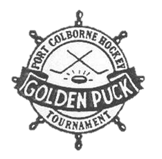 Please circle your OMHA Category and Division:Travel     House League    Local LeagueNovice      Atom    PeeweeSignatures are NOT to be entered until official registration at the TOURNAMENT.Team Contact:Team Contact:Team Contact:Team Contact:Phone #:Phone #:Address:Address:Postal Code:Postal Code:Postal Code:Fax #:Fax #:Fax #:E-mailTeam Name:Team Name:Team Name:Team Name:Sweater Colour: HomeSweater Colour: HomeSweater Colour: HomeSweater Colour: HomeSweater Colour: HomeAway:Away:Sweater #PLAYER’S NAME (Please Print)(Last Name, first name, initial)PLAYER’S NAME (Please Print)(Last Name, first name, initial)POSITIONPOSITIONSIGNATUREPOSITIONPOSITIONPLEASE PRINTPLEASE PRINTSIGNATURESIGNATURECOACHCOACHTRAINERTRAINERMANAGERMANAGERASST. COACHASST. COACHASST. COACH / ASST. TRAINERASST. COACH / ASST. TRAINER